Развлечение: «Рождественские святки – колядки для детей.» 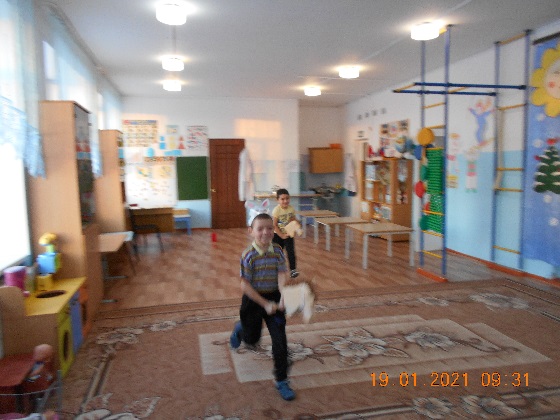 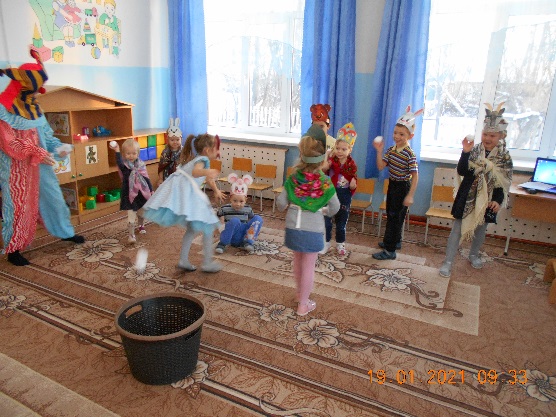 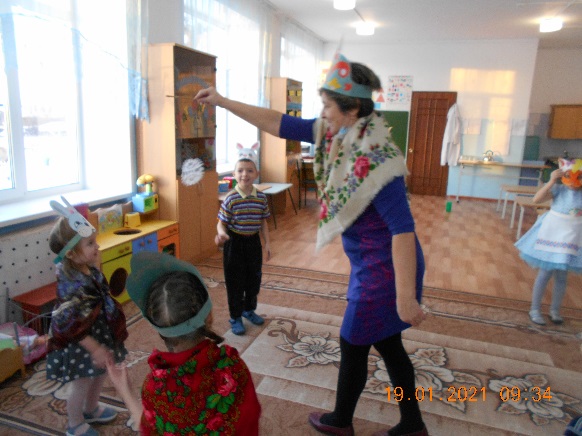 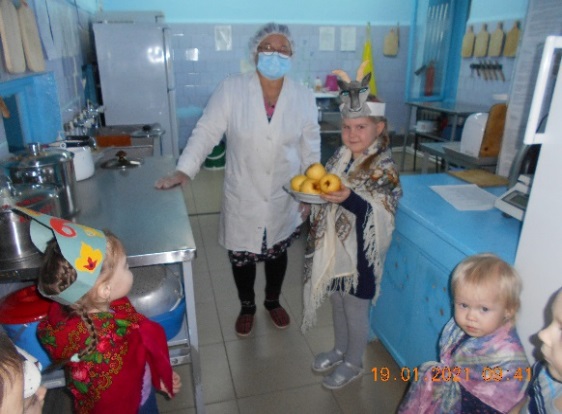 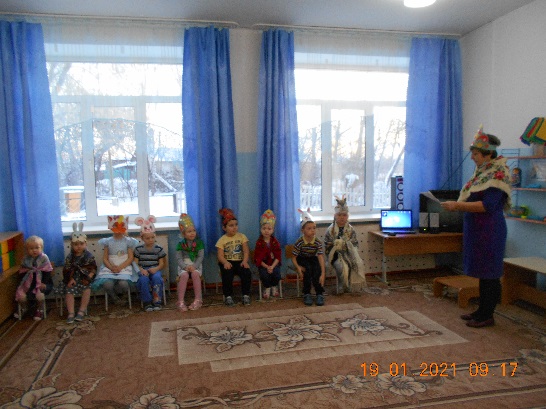 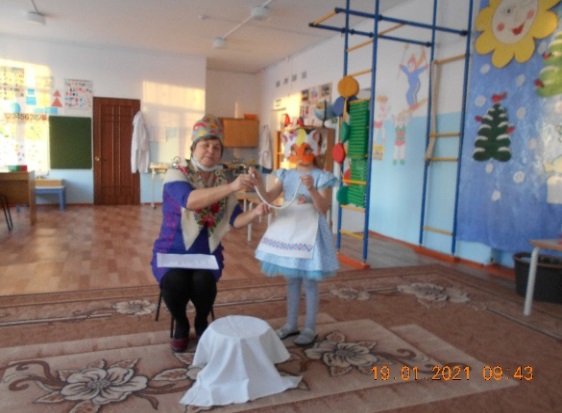 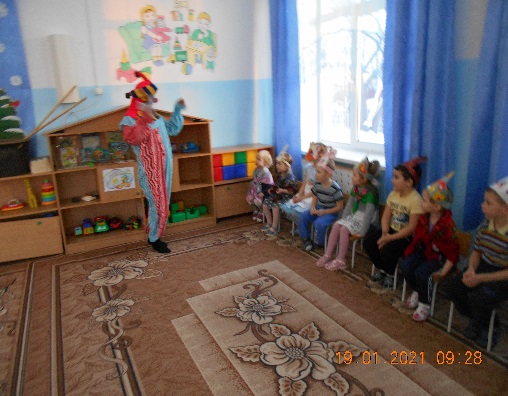 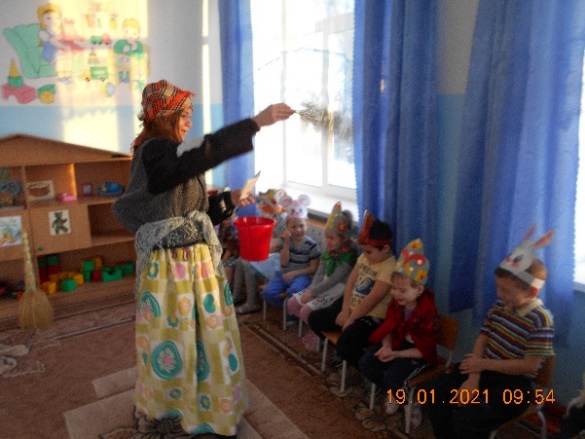 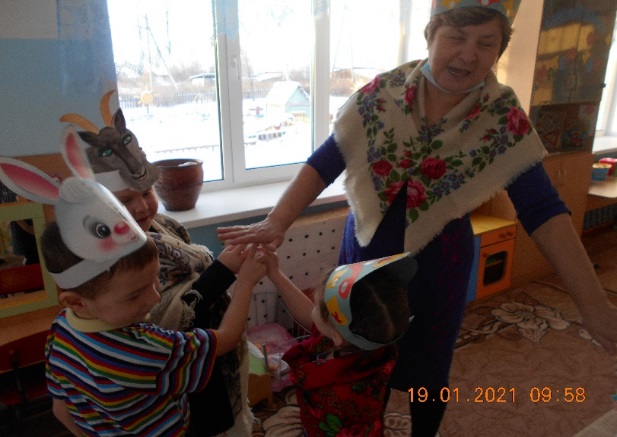 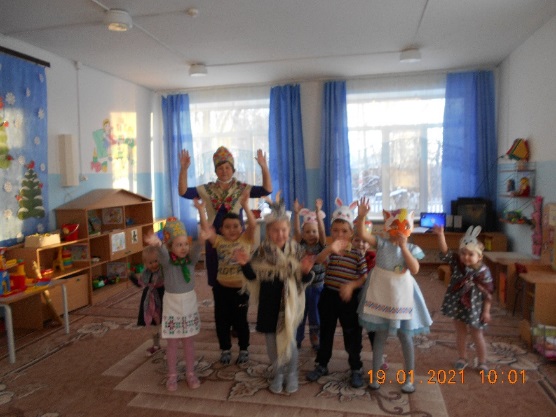 